
  PLEASE SEND YOUR COMPLETED FORM TO: FVVFulfillment@sandata.com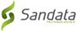 Lease Notations:Devices are owned by Sandata and must be returned when no longer needed.  Monthly fees will apply to all devices deployed and not yet returned or reported lost.Devices can be reassigned or used for other clients.Device Failures will have a replacement sent upon report.Lost devices do not incur a fee and providers are responsible for replacing.To report a lost, stolen or malfunctioning, please contact Customer Care: (855) 940-4915  FVV ORDER FORMFVV ORDER FORMFVV ORDER FORMSandata Technologies, LLCDate:26 Harbor Park Drive  Provider NPI#:Port Washington, NY 11050Sandata Account #Phone: (516)484-4400 Fax: (516)484-6084email: FVVFulfillment@sandata.com Billing Info: Billing Info: Billing Info:Agency Name:  Agency Name:  Agency Name:  Attention:  Attention:  Attention:  Address: Address: Address: City, State, Zip: City, State, Zip: City, State, Zip: Phone:  Phone:  Phone:  Fixed Visit Verification Units (FVV) OrderFixed Visit Verification Units (FVV) OrderFixed Visit Verification Units (FVV) OrderNumber of FVV UnitsLease Device Cost (per unit per month)$7 per FVV per month$7 per FVV per monthTotal FVV Monthly cost (plus shipping first month only)Shipping Address (If different from above Billing Address)Shipping Address (If different from above Billing Address)Shipping Address (If different from above Billing Address)Address: Address: Address: City, State, Zip: City, State, Zip: City, State, Zip: PLEASE SEND YOUR COMPLETED FORM TO: FVVFulfillment@sandata.comCustomer is purchasing Santrax Fixed Visit Verification Units (“FVV”) at the price set forth above and pursuant to the State of North Carolina RFP # 30-200512-DHB and the State of North Carolina Request for Best and Final Offer No. 1 30-200512-DHB (collectively, the “Contract”), issued August 11, 2020 between Sandata Technologies, LLC (“Sandata”) and the State of North Carolina Department of Health and Human Services (“DHHS”).  This FVV order form shall not create privity of contract between Sandata and the Customer.  The Customer’s use of the FVV devices is subject to the terms of Customer’s contract with DHHS.  All questions and inquiries shall be directed to DHHS.  Shipping costs are passed through to the Customer at then current shipping rates.   Replacement cost for leased lost or damaged FVV units is $20 per unit.PLEASE SEND YOUR COMPLETED FORM TO: FVVFulfillment@sandata.comCustomer is purchasing Santrax Fixed Visit Verification Units (“FVV”) at the price set forth above and pursuant to the State of North Carolina RFP # 30-200512-DHB and the State of North Carolina Request for Best and Final Offer No. 1 30-200512-DHB (collectively, the “Contract”), issued August 11, 2020 between Sandata Technologies, LLC (“Sandata”) and the State of North Carolina Department of Health and Human Services (“DHHS”).  This FVV order form shall not create privity of contract between Sandata and the Customer.  The Customer’s use of the FVV devices is subject to the terms of Customer’s contract with DHHS.  All questions and inquiries shall be directed to DHHS.  Shipping costs are passed through to the Customer at then current shipping rates.   Replacement cost for leased lost or damaged FVV units is $20 per unit.PLEASE SEND YOUR COMPLETED FORM TO: FVVFulfillment@sandata.comCustomer is purchasing Santrax Fixed Visit Verification Units (“FVV”) at the price set forth above and pursuant to the State of North Carolina RFP # 30-200512-DHB and the State of North Carolina Request for Best and Final Offer No. 1 30-200512-DHB (collectively, the “Contract”), issued August 11, 2020 between Sandata Technologies, LLC (“Sandata”) and the State of North Carolina Department of Health and Human Services (“DHHS”).  This FVV order form shall not create privity of contract between Sandata and the Customer.  The Customer’s use of the FVV devices is subject to the terms of Customer’s contract with DHHS.  All questions and inquiries shall be directed to DHHS.  Shipping costs are passed through to the Customer at then current shipping rates.   Replacement cost for leased lost or damaged FVV units is $20 per unit.